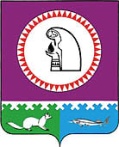 О внесении изменения в постановление председателя Думы Октябрьского районаот 28.12.2017 № 22	В соответствии с Федеральным законом от 02.03.2007 № 25-ФЗ «О муниципальной службе в Российской Федерации»:1. Внести изменение в постановление председателя Думы Октябрьского района                     от 28.12.2017 № 22 «О Порядке получения муниципальными служащими Думы Октябрьского района разрешения на участие на безвозмездной основе в управлении общественной организацией (кроме политической партии), жилищным, жилищно-строительным, гаражным кооперативами, садоводческим, огородническим, дачным потребительскими кооперативами, товариществом собственников недвижимости в качестве единоличного исполнительного органа или на вхождение в состав их коллегиальных органов управления», исключив в заголовке, по всему тексту постановления и приложения к нему слова «садоводческим, огородническим, дачным потребительскими кооперативами,».2. Постановление вступает в силу с 01.01.2019.3. Опубликовать постановление в официальном сетевом издании «октвести.ру».4. Контроль за выполнением постановления оставляю за собой.Заместитель председателя Думы Октябрьского района                                                                                   О.В. ГончарукМуниципальное образование Октябрьский районПРЕДСЕДАТЕЛЬ ДУМЫ ОКТЯБРЬСКОГО РАЙОНАПОСТАНОВЛЕНИЕМуниципальное образование Октябрьский районПРЕДСЕДАТЕЛЬ ДУМЫ ОКТЯБРЬСКОГО РАЙОНАПОСТАНОВЛЕНИЕМуниципальное образование Октябрьский районПРЕДСЕДАТЕЛЬ ДУМЫ ОКТЯБРЬСКОГО РАЙОНАПОСТАНОВЛЕНИЕМуниципальное образование Октябрьский районПРЕДСЕДАТЕЛЬ ДУМЫ ОКТЯБРЬСКОГО РАЙОНАПОСТАНОВЛЕНИЕМуниципальное образование Октябрьский районПРЕДСЕДАТЕЛЬ ДУМЫ ОКТЯБРЬСКОГО РАЙОНАПОСТАНОВЛЕНИЕМуниципальное образование Октябрьский районПРЕДСЕДАТЕЛЬ ДУМЫ ОКТЯБРЬСКОГО РАЙОНАПОСТАНОВЛЕНИЕМуниципальное образование Октябрьский районПРЕДСЕДАТЕЛЬ ДУМЫ ОКТЯБРЬСКОГО РАЙОНАПОСТАНОВЛЕНИЕМуниципальное образование Октябрьский районПРЕДСЕДАТЕЛЬ ДУМЫ ОКТЯБРЬСКОГО РАЙОНАПОСТАНОВЛЕНИЕМуниципальное образование Октябрьский районПРЕДСЕДАТЕЛЬ ДУМЫ ОКТЯБРЬСКОГО РАЙОНАПОСТАНОВЛЕНИЕМуниципальное образование Октябрьский районПРЕДСЕДАТЕЛЬ ДУМЫ ОКТЯБРЬСКОГО РАЙОНАПОСТАНОВЛЕНИЕ«31»октября2018 г.№15пгт. Октябрьскоепгт. Октябрьскоепгт. Октябрьскоепгт. Октябрьскоепгт. Октябрьскоепгт. Октябрьскоепгт. Октябрьскоепгт. Октябрьскоепгт. Октябрьскоепгт. Октябрьское